Das Rathaus ist am Dienstag, den 01.03.2022 ganztägig geschlossen.Vielen Dank für Ihr Verständnis.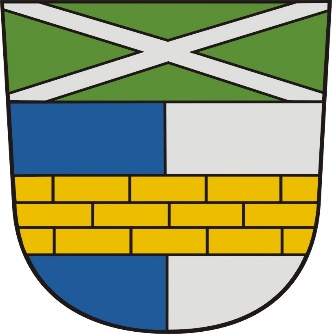 